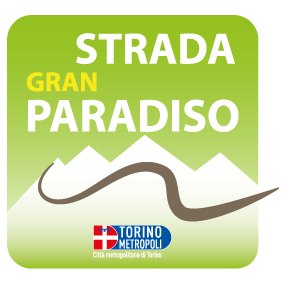 CALENDARIO EVENTI GIUGNO-LUGLIO-AGOSTO 2018GIUGNOSabato 9 Giugno Sfilata di moda (a cura della Gastronomia Laboroi e Bar Nazionale) LOCANAORE 21 VALPERGA CHIESA DI SAN GIORGIOTRIO "GERSHWIN"Ercole Ceretta, tromba; Riccardo Ceretta, trombone basso; Enrico Gianino, pianoforteMusiche di A. Borodin, I. Berlin, C. M. Saglietti, G. Gershwin, M. Reift, J. Turrin, J. Brahms e tradizionalidomenica 10 giugnoFELETTO Giornata dello Sport presso l’area Primavera – SP 41 (Feletto-Agliè)Sabato 16 giugnoVALPERGA BRAIDACROCEDalle 14 Grisulandia pompiere per un giorno14,30 giochi per bambini: corse dei sacchi, rotture pignatte ecc.16,30 pedalata libera a tutti tra le vie della frazione in memoria di Giuseppe Cortese e Fiorella Caresio. Tappa con ristoro presso Loc. Bocciardo, al rientro merenda per tutti19,30 apertura padiglione gastronomico e discoteca mobile Radio Gran Paradiso16-17 Giugno: Festa della Montagna \ Camminata Chironio-Corio LOCANADomenica 17 giugnoESCURSIONE IN BUS DA TORINORONCO CANAVESE E VALPRATO SOANA – LA FANTASTICA VAL SOANA OMAGGIA MARIO RIGONI STERNOre 9 partenza in bus da Torino Porta SusaOre 10,30 visita guidata del centro storico di Ronco Canavese (comune fiorito) e della chiesa parrocchiale di San Giusto http://www.comune.roncocanavese.to.it/da-vedereOre 11,30 presso Centro visitatori del Parco Nazionale Gran Paradiso a Ronco http://www.pngp.it/visita-il-parco/centri-visitatori/ronco-tradizioni-e-biodiversit%C3%A0-una-valle-fantastica “Incontri con gli artigiani” dimostrazioni in diretta delle lavorazioni tradizionali del legno e degli achapin (calzature tipiche della Val Soana) con artigiani del territorio Ore 12,30 pranzo presso la Locanda Centrale di Ronco Canavese (marchio di qualità Gran Paradiso) http://www.turismoincanavese.it/it/dove-mangiare-e-dormire/item/locanda-la-soanina.html  con salvia fritta in pastella, crostone con paté de montagne, pasta al sugo millegusti, polenta e spezzatino, gelato, vino/acquaOre 14,30 circa trasferimento in bus a Valprato Soana – località Campiglia presso il Centro Visitatori del Parco Nazionale Gran Paradiso L’uomo e i coltivi http://www.pngp.it/visita-il-parco/centri-visitatori/campiglia-soana-uomo-e-i-coltivi Nell’ambito della Maratona Mario Rigoni Stern http://www.pngp.it/maratona-rigoni-stern  organizzata dall’associazione Amici del Gran Paradiso si potrà visitare la mostra “La montagna ….incisa”, omaggio di un gruppo di incisori “alpini” al “Sergente della neve”Ore 15 “Cucinare con le erbe spontanee” Incontro con Marta Ferrero, dottore forestale e autrice del libro “Andar per erbe” Introduzione alle erbe spontanee presenti nel Giardino. Breve escursione nei dintorni del giardino per la raccolta delle erbe consentite. Ricette con le erbe.Ore 17 circa ritorno in bus a Valprato Soana presso Salone Comunale, dove si assisterà alla proiezione di una Non-stop video su Mario Rigoni SternOre 18 circa partenza in bus per ritorno a TorinoArrivo previsto a Torino ore 19,45-20Costo a persona: Euro 33 comprensivi di trasporto in bus, visite guidate, pranzo e tutte le attività indicateXVII MARCIA ALPINA PIAMPRATO E VI KM VERTICALEColle della BorraA.S.D. Fuire Pli MontFRAZ. PIAMPRATO – VALPRATO SOANALa 17ma Marcia Alpina e 6° Km Verticale, partendo da Piamprato, sale attraverso verdi pascoli fino al colle della Borra a quota m.2578. Possono partecipare tesserati FSA, FIDAL, UISP. garainclusa nel calendario del quarto Trofeo Gran Premio Gran Paradiso (Piemonte e valle d'Aosta).VALPERGA BRAIDACROCE11 Messa con partecipazione Filarmonica Valperghese – navetta gratuita dalla chiesa alla frazione12,30 pranzo della Ghiciunà presso il padiglione gastronomico14 Ghiciunà, gioco popolare con premi di prodotti tipici17 6° Strabraidacroce 6° memorial Rosella Agostino, passeggiata non competitiva tra le campagne della borgata aperta a tutti, piccoli, grandi e amici a 4 zampe. Iscrizione gratuita, Rinfresco finale19,30 padiglione gastronomico e liscio con il duo Sergio Bongiovanni e Ivan PagnoneDa giovedì 21 a domenica 24 giugnoSPARONE "Coppa Rock": sport, calcio a 5 e musica rock suonata dal vivo- Sabato23 giugno Centro visitatori L’uomo e i coltivi CAMPIGLIAOre 15-17 I segreti del genepyIncontro con Il dottore forestale Fabrizio Bertoldo per scoprire questa pianta affascinante e con una lunga tradizione. Degustazione finale del rinomato liquore, a cura dei tre produttori di genepy della Valle Soana info e prenotazioni 0124 901070VALPERGA h. 21,30 "note in gioco" concerto della Filarmonica Valperghese nella piazza della Chiesa parrocchiale della Ss. Trinità, magnifica cornice barocca. Il concerto2018 avrà come tema "La "canzone italiana"Domenica 24 giugnoESCURSIONE IN BUS DA TORINORIVAROLO CANAVESE E VALPERGA – TRA MEDIOEVO E BAROCCOOre 9 partenza in bus da Torino Porta SusaOre 9,45 Passeggiata guidata tra Medioevo e Barocco nel Centro Storico di Rivarolo Canavese Ore 11,00 circa visita guidata della Chiesa e del Convento di San Francesco d’Assisi http://www.rivarolocanavese.it/la-citta/edifici-storici Ore 12,30 pranzo in ristorante - Trasferimento in bus a ValpergaOre 14,30 circa visita guidata della Chiesa di San Giorgio di Valperga con il suo straordinario ciclo di affreschi http://www.amicisangiorgiovalperga.it/Chiesa%20di%20san%20Giorgio.htm Ore 15,30 circa visita guidata del Castello di Valperga (edificio di grande interesse storico ed architettonico solitamente chiuso al pubblico) https://www.piemonteitalia.eu/it/cultura/castelli/castello-di-valperga Ore 17 Valperga Chiesa di San Giorgio “Arie e Duetti In......Canto”  concerto per voce e pianoforte con Manuela Tatiana Talamona Martinelli, soprano; Setsuko Watanabe, mezzosoprano; Paolo Sala, pianoforte Duetti di musica da camera ed arie da camera di Rossini, Donizetti, Bellini Duetti ed arie d'Opera  di L. Delibes, G. Puccini, J.Offenbach, J.Massenet, G. VerdiA fine concerto partenza in bus per ritorno a Torino - Arrivo previsto a Torino ore 19-19,30Costo a persona: Euro 33 comprensivi di trasporto in bus, visite guidate, pranzo e tutte le attività indicateCENTRO VISITATORI I COLTIVI, VALPRATO SOANA, dalle 10MARATONA MARIO RIGONI STERN Associazione “Amici del GRAN PARADISO”-	Annullo filatelico commemorativo-	Ore 11,30, Oasi Mario Rigoni Stern:  Il mio amico Mario, conferenza di Giuseppe Mendicino-	Ore 15 - Concerto del Gruppo archi e fiati dell’Orchestra Sinfonica del Gran Paradiso                 Direttore Antonio Tappero MerloGara di Pesca LOCANACronoscalata LOCANA-CialmaOre 21 Concerto inaugurale ARMONIE NEL GRAN PARADISO	LOCANA, piazza Gran Paradiso	coro Badia corale Val ChisoneRIBORDONE 	3° Manifestazione Il Bosco come risorsaOrganizzata dalla Pro Loco e Azienda Forestale Faletti dove i protagonisti sono i bambini che, attraverso giochi e attività fanno conoscenza delle piante, del riconoscimento delle foglie e del territorio. E’ una iniziativa che intende valorizzare la conoscenza di ciò che ci circonda perché ci fa capire che uno dei beni preziosi del nostro territorio è proprio il bosco. Questa nostra risorsa deve essere conosciuta e salvaguardata28-29-30 GiugnoConvegno “Energia e Territorio” - Salone Don Salvetti di Rosone LOCANASABATO 30ALPETTE GRAN FALO’ della tradizione popolare - (Inaugurazione Festa Patronale Santissimi Pietro e Paolo) presso località Getta a cura dell’AIB Alpette;UNA VALLE FANTASTICA 10° EdizioneLOCALITÀ SACAIRI – VAPRATO SOANAOre 15:00: presentazione del libro “Leggende del Canavese” di Beppe Valperga.Ore 19:30: “Fin-a dle Masche” cena a base di erbe alpine presso il padiglione della Pro Loco. Ore 21:00 circa: suggestiva fiaccolata in mezzo al bosco fino alla magica borgata Chiesale seguito da spettacolo a tema delle “Masche” nello splendido borgoore 21:30 – VALPRATO SOANA, borgata Chiesale “LE MASCHE DI CHIESALE” La borgata vive un’atmosfera magica con le masche e i mascon che la abitavano: uno spettacolo unico e la possibilità di diventare per i più piccoli di essere streghette e stregoni per una notte!Menù #unavallefantastica” nei locali della Valle. Incontro con gli artigiani presso il Centro Visitatori di Ronco. Incontro con le aziende agricole presso il Centro Visitatori di Valprato Soana.Festa al santuario della Madonna del Truc	NOASCA, dalla fraz. Jerener al Trucco	Ore 20,00 meditazione del Santo Rosario 
Ore 22,30 ricordi degli antichi mortaretti
Possibilità di campeggiare sui prati nei pressi del Santuario
LUGLIO1 luglio Corsa sui “Ciao” LOCANAUNA VALLE FANTASTICA 10° EdizioneOre 09:30 – RONCO CANAVESE, borgata ForzoRitrovo con la Guida del Parco ed escursione alla borgata BoschettieraOre 10:00 – RONCO CANAVESE, borgata TressiRitrovo con la Guida del Parco ed escursione alla borgata BoschettieraOre 12:00 – RONCO CANAVESE, borgata Boschettiera“LA FESTA DEL PANE” all’antico forno della borgata Festa in alta quota: cottura dei pani, merenda con i prodotti locali e intrattenimenti nella borgata, anche per i più piccoli con le Guide del ParcoPrenotazioni: Pro Loco di Ronco Canavese – 349 102 5938Menù #unavallefantastica” nei locali della Valle. Incontro con gli artigiani presso il Centro Visitatori di Ronco. Incontro con le aziende agricole presso il Centro Visitatori di Valprato Soana.Centro visitatori L’uomo e i coltivi CAMPIGLIA15-17 Osservare il paesaggioPasseggiata intorno al centro in compagnia del dottore forestale Fabrizio Bertoldo per leggere l'ambiente che ci circonda e riconoscere l'azione dell'uomo nel corso del tempo, tra i segni dell'avanzata del bosco, i vecchi terrazzamenti, le coltivazioni e gli allevamenti.info e prenotazioni 0124 901070Festa al santuario della Madonna del Truc	NOASCA, dalla fraz. Jerener al Trucco	Percorso a piedi 1h circa su sentiero medio facile dalla frazione Jerenerall’arrivo the e caffè offerti dall’Ente Parco Nazionale Gran Paradiso, pane nero con miele, paste di meliga e prodotti con il marchio di qualità del Parco
Ore 9,30 inizio celebrazioni liturgiche
Ore 11,00 SS. Messa Solenne 
Ore 12,30 Pranzo Menù: Risotto 4 formaggi (toma locale), polenta ( farina di mais macinata a Pietra – Mulino Pagliero di Piova )e spezzatino ( bovini locali ), vino, caffè € 15,00
Ore 14,30 Vespri: Meditazione del S. Rosario e Processione 
Per info e prenotazioni: 347 6343334 - 348 7422491ALPETTE ore 9:30 FESTA PATRONALE Santissimi Pietro e Paolo, Mercatino dell’Artigianato Canavesano a cura Comune Alpette, AIB, Proloco, Banda Sparone;ALPETTE ore 15:00 MERCA’ DLA SMANA (Inaugurazione) presso piazza Forno-Città del Bio a cura Comune Alpette e Associazione Coldiretti Rivarolo C.se a seguire “Banda Allegra” con apericena cabaret “PARIDE MENSA”;venerdì6-sabato 7 ALPETTE STAR PARTY a cura di A.P.A. Amici Polo Astronomico;7-8 luglio 18	"Noasca da Re 8 edizione"	NOASCASabato 7 luglio Centro cittadino RIVAROLO CANAVESE- NOTTE DI SUONI E DI SAPORI – NOTTE DEI SALDI A cura di. A.T. Pro Loco Rivarolo CanaveseCronoscalata di 9,5 km da RONCO CANAVESE ALLA FRAZ. PIAMPRATO DI VALPRATO SOANAOre 14:00: ritrovo presso il Giaset in Fraz. PiampratoOre 15:30: partenza da Ronco Canavese.A seguire premiazione per tutti i partecipanti e ristoro.	UNA VALLE FANTASTICA 10° EdizioneOre 08:00 – INGRIA, capoluogoFoto-escursione “Le Chiese del comune fiorito”In compagnia del fotografo clickalps Francesco Sisti, escursione a colpi di click tra i viottoli del capoluogo e le borgate alla scoperta del patrimonio devozionale e culturale del comune fioritoDalle 18:00 – RONCO CANAVESE, borgata Forzo“MINGIE PLI TCHANTON” Vivi la borgata! In una sera la possibilità di assaporare i piatti e i prodotti della tradizione valsoanina, sentire le canzoni popolari, e le storie degli abitanti. Cantare, unendosi al gruppo. Vedere i costumi e gli abiti tradizionali, le architetture, il paesaggio intorno. Ballare, insieme ai giovani del borgo, al suono delle fisarmoniche. Navette gratuite dall’area attrezzata della località Convento. Prenotazioni: Associazione “Li Fòsatin” – 349 886 1919SPARONE3° edizione "Portici Insieme"apertura cantine medievali e degustazione di vini locali, esposizione di manufatti di rame ed attrezzature per la sua lavorazione, concerto acusticoALPETTE Località MUSRAI – Evento con La neve dell’ammiraglioALPETTE STAR PARTY a cura di A.P.A. Amici Polo Astronomico;NOASCA DA RELa Pro-loco di Noasca organizza la VIII Edizione di "Noasca da Re..per rivivere la storia" in collaborazione e con il contributo finanziario del Parco Nazionale Gran Paradiso.
Ore 18,30 Commedia Teatrale "Galup d’an Re..un anno dopo: Viva il Fricandò!"1° Atto presso la piazza di Noasca (rampa verso la Chiesa); 2° Atto presso la Chiesetta di S. Rocco in Frazione Gere Sopra; Atto conclusivo nell'accampamento del Re presso l'area del PalaNoasca.
Ore 20,00 "Cena nell’accampamento del Re”
…per ricreare l’atmosfera dei tempi in cui il Re si recava in questi luoghi e per assaporarne i gusti, proponiamo il seguente Menù:pane nero con lardo e miele, insalata mista estiva (con patate, fagiolini, uova sode e pomodori), “frit” di coste e patate, frittata di cipolle; minestrone di verdure e erbe selvatiche; toma di capra con patate bollite; paste di meliga con zabaione; birra/vino, acqua e caffè alla casarola. (Euro 15,00)
Ore 21.30 Serata di balli e canti con la partecipazione del Gruppo “Controcanto”.N.B. Tutti coloro che si presenteranno con vestiti dell’epoca (per le donne una gonna lunga, una camicia bianca e un grembiule; per gli uomini pantaloni di velluto, camicia e gilet) potranno partecipare a un’estrazione a sorte e vincere un soggiorno presso una foresteria del Parco Nazionale Gran Paradiso.
Domenica 8 luglio ESCURSIONE IN BUS DA TORINOSPARONE E NOASCA – UN GIORNO DA REOre 8,30 partenza in bus da Torino Porta SusaOre 9,45-10 arrivo a Sparone e visita 3° edizione "Portici Insieme" con Mercato del Buon Cibo ( produttori locali) - visita guidata alle cantine medievali e dimostrazione della lavorazione del rame https://www.comune.sparone.to.it/it-it/vivere-il-comune/cosa-vedere Trasferimento in bus a NoascaOre 11,30 arrivo a Noasca per la rievocazione storica “Noasca da Re” e partenza per Borgata Sassa insieme al corteo storico del Re Vittorio Emanuele (escursione a piedi di 30 minuti su sentiero di montagna) http://www.pngp.it/noasca-da-re Ore 13,00 Pranzo al campo alla Borgata Sassa; Menù: salame, polenta e spezzatino, formaggio, vino . A seguire i partecipanti potranno sfidare il Re nel “gioco della rana”, coinvolgente gioco d’abilità d’altri tempi: il vincitore sarà premiato con un soggiorno presso una foresteria del Parco Nazionale Gran Paradiso. Ore 15,30 circa ritorno a piedi a Noasca e trasferimento in bus a SparoneOre 16,30 visita guidata alla Rocca di Sparone e alla chiesa di Santa Croce dagli splendidi affreschi medievali (passeggiata di 20 minuti a piedi su comodo sentiero) http://archeocarta.org/sparone-to-rocca-chiesa-santa-croce/ Ore 18-18,30 circa ritorno in bus a Torino – arrivo previsto a Torino ore 19,30-20Costo a persona: Euro 25 comprensivi di trasporto in bus, visite guidate, pranzo e tutte le attività indicateCERESOLE REALE A PIEDI TRA LE NUVOLE9.30-16.00	ore 9.30 Loc.Serru', punto info del Parco 	IN ESCURSIONE CON LE GUIDE DEL PARCO, escursione di una giornata  intera al lago Nero (Colle del Nivolet) tema della giornata "Il turismo slow". Escursione per camminatori medi. Ragazzini sopra i 10 anni. Prenotazione obbligatoria entro le ore 12 del giorno precedente al 0124.901070	attività gratuita, biglietto della navetta per raggiungere il colle del Nivolet a pagamento	14.00-16.30	ore 14 Loc.Serru', punto info del Parco 	MERENDA AL CASOTTO: passeggiata pomeridiana per scoprire la vita in quota dei guardaparco, a seguire merenda panoramica all'aperto di fronte ad uno dei casotti (Case in quota) storici delle guardie. Prenotazione obbligatoria entro le ore 12 del giorno precedente al 0124.901070	attività gratuita, merenda gratuita, biglietto della navetta per raggiungere il colle del Nivolet a pagamento14.00-16.30	ore 14 Rifugio Mila, Borg.ta Villa	PASSEGGIATE SENZA BARRIERE ,  passeggiata panoramica, accessibile alle carrozzelle, lungo la strada asfaltata che costeggia il lago di Ceresole. Una guida del parco allieterà i partecipanti con racconti ed aneddoti sulla natura selvaggia del parco. Tracciato con lievi salite e discese. Per ogni carrozzella si richiede un accompagnatore. Prenotazione obbligatoria entro le ore 12 del giorno precedente al 0124.901070  attività gratuita 	Ore 15-17	ore 15 cv Homo et Ibex, borg. Prese Storia di un rapporto millenario tra uomini e animali attraverso la realizzazione di una pittura (per il paleolitico) e realizzazione di un filo di lana. Laboratorio. Prenotazione obbligatoria entro le ore 12 del giorno precedente al 0124.901070 attività gratuita, biglietto ingresso cv 2,50 euro Associazione Le MuseOASI MARIO RIGONI STERN – LOCALITÀ AZARIA – VALPRATO SOANABiennale Mario Rigoni SternGiornata di parole e musica presso l’Oasi dedicata a Mario Rigoni Stern nel “Posto più bello del mondo”.Una Valle Fantastica – concerto ARMONIE DEL GRAN PARADISO VALPRATO SOANA, PIAN DELL'AZARIAMenù #unavallefantastica” nei locali della Valle. Incontro con gli artigiani presso il Centro Visitatori di Ronco. Incontro con le aziende agricole presso il Centro Visitatori di Valprato Soana.7^ EDIZIONE MTB XC RACE – PIAMPRATO – VALPRATO SOANADal 10 al 18 luglioCERESOLE REALE, SALONE GRAND HOTELScuola estiva "Earth’s Critical zone"	Questo corso estivo di 9 giorni intende fornire conoscenze di base sul funzionamento della zona critica e le sue relazioni con le dinamiche dell'ecosistema, concentrandosi su aspetti relativi all'idrologia, alla geochimica del suolo e agli agenti atmosferici, alla dinamica e distribuzione della vegetazione, alla biodiversità e ai processi ecosistemici. Il corso prenderà in considerazione i dati in-situ, la ricerca a lungo termine sull'ecosistema, le analisi chimiche e isotopiche di laboratorio, le osservazioni di telerilevamento e la modellistica numerica e comprenderà tre giorni di lezioni sul campo, sperimentazione ed escursioni a siti di studio e osservatori CZ.Il corso è gratuito e rivolto a dottorandi, dottori di ricerca e ricercatori che lavorano o intendono lavorare sui processi della zona critica e sulle dinamiche dell'ecosistema. Le lezioni si terranno nella sala principale del Grand Hotel di Ceresole Reale nel Parco Nazionale del Gran Paradiso.La Summer School internazionale del Gran Paradiso sui "Processi fondamentali nelle dinamiche del sistema terrestre" è organizzata dall'Istituto di geoscienze e risorse terrestri e dall'Istituto di scienze atmosferiche e clima delCNR  Consiglio Nazionale delle Ricerche, in collaborazione con il Parco Nazionale del Gran Paradiso in collaborazione con Pennsylvania State University, USA.Martedì 10 luglio Centro visitatori L’uomo e i coltivi CAMPIGLIA15-17 Cucinare con le erbe spontaneeIncontro con Marta Ferrero, dottore forestale e autrice del libro “Andar per erbe”Introduzione alle erbe spontanee presenti nel Giardino. Breve escursione nei dintorni del giardino per la raccolta delle erbe (ortiche, ecc.). Ricette con le erbe. Info e prenotazioni 0124 901070dal 13 al 16 luglioFELETTO XXIV edizione della Sagra dello Spiedino, presso l’area Certosa di via Remo Bretto a FelettoIn Concomitanza  Corsa Podistica  IntercomunaleSABATO 14 luglioCERESOLE REALE A PIEDI TRA LE NUVOLE9.30-16.00	ore 9.30 Campeggio Casa Bianca	LA CASA DI CACCIA DEL GRAN PIANO, escursione per buoni escursionisti in visita alla storica casa di caccia usata dai Savoia come appoggio per le cacciereali in quota. Per chi lo desidera pranzo al sacco con prodotti tipici locali. Ragazzini sopra i 12 anni. Prenotazione obbligatoria entro le ore 12 del giorno precedente al 0124.901070	attività gratuita, pranzo al sacco su prenotazione 9 euroALPETTE ore 9:30 FESTA DEI SERAI a cura Comitato di Borgata; ore 16:00 TOUR GRAN PARADIS auto d’epoca a cura di P.C.V.C. presso Piazza Gran Paradiso, ore 21:00 “Tacatevi al treno” con MARCO & MAURO (spettacolo cabaret dialettale) presso Teatro Comunale;RIBORDONE, PRASCONDÙ	"Benvenuta Estate –ore 17 Concerto ARMONIE NEL GRAN PARADISO"	Verso il tramonto del sole al Santuario per salutare l’inizio della Estate ribordonese con residenti e turisti accompagnata dal Coro Le Chardon e rinfresco a cura della Pro LocoDomenica 15 luglio NOASCA A PIEDI TRA LE NUVOLE9.30-16.00 ore 9.30 Piazza di Noasca 	IN ESCURSIONE CON LE GUIDE DEL PARCO, escursione di una giornata intera nel Vallone del Roc, tema della giornata "Le borgate storiche". Escursione per buoni camminatori. Ragazzini sopra i 9 anni. Prenotazione obbligatoria entro le ore 12 del giorno precedente al 0124.901070	 attività gratuitaCERESOLE REALE A PIEDI TRA LE NUVOLE14.00-16.30	ore 14 Ufficio turistico Pian della Balma	L'ARISTOCRAZIA IN MONTAGNA, visita guidata agli edifici storici di Ceresole con approfondimento dei temi storici al centro visitatori "Homo et Ibex". Prenotazione obbligatoria entro le ore 12 del giorno precedente al 0124.901070	 attività gratuita, biglietto ingresso centro visitatori 2,50 euroALPETTE ore 9:30 FESTA DEI MAGNIN con “Mercatino dell’Artigianato Canavesano” presso piazza Forno, ore 11:00 “CUORGNE’-ALPETTE” cronoscalata di Auto d’epoca esposizione presso Piazza Forno, ore 15:00 parata di Auto d’epoca per le vie   del Paese a seguire premiazione presso piazza Forno;Centro visitatori L’uomo e i coltivi CAMPIGLIA15-17 Cereali che passione! Il momento della mietitura dei cereali tipici delle nostre montagne è un'occasione per approfondire quali specie venivano coltivate e quali possiamo tornare a coltivare ai giorni nostri. Il dottore forestale Fabrizio Bertoldo racconterà tutti i segreti di alcune specie e insieme a lui sarà possibile partecipare alla raccolta.Per informazioni e prenotazioni 0124 901070Venerdì 20 luglio  SPARONE ore 21.00 Rassegna "Montagne dal vivo"Sabato 21 e Domenica 22 luglio Parco Castello Malgrà/Vie cittadine RIVAROLO CANAVESE1° CONCORSO INTERNAZIONALE DI ATTACCHI DI TRADIZIONE A cura di: Gruppo Italiano AttacchiSABATO 21 luglioCERESOLE REALE - SALONE CONFERENZE GRAND HOTELApertura e presentazione della rassegna GRAN PARADISO DAL VIVOOre 16,30 Incontro aperto a tutti sul tema UOMO E NATURA: dal bambino all’adulto un legame profondoCon la partecipazione di Sista Bramini - O ThiasosTeatroNatura, Fabrizio Magnani – videomaker e antropologo Università La Sapienza di Roma, Giuseppe Barbiero - Università della Valle d’Aosta, Riccardo Gili - Compagni di Viaggio, Cristina Del Corso - Parco Nazionale Gran Paradiso e altri esperti che dibatteranno sul tema del Teatro Natura e della biofilia, coinvolgendo il pubblico in esperienze e testimonianze.  Proiezione del filmato “Natura narrans”, realizzato da O ThiasosTeatroNaturaOre 21,45  CERESOLE REALE – CON PARTENZA DAL CENTRO VISITATORI DEL PARCOSpettacolo In natura: MITI DI STELLE, dalle Metamorfosi di Ovidio – Racconti e canti sotto il cielo notturno. Testo scritto e narrato da Sista Bramini, polifonie tradizionali est europee arrangiate da Francesca Ferri, eseguite dal vivo da Camilla Dell’Agnola, Valentina Turrini, Francesca Ferri a cura di O ThiasosTeatroNaturaFesta Patronale di San SilverioPro Loco di Valprato SoanaVALPRATO SOANA CAPOLUOGOPomeriggio dedicato alla Natura, alle Colture e all’Alchimia verde.Ore 14,00: Iscrizione e prenotazione presso la Pro Loco di Valprato Soana.Ore 14,30: Centro Visita Giardino Botanico “L’uomo e i Coltivi di Campiglia PNGP” con proiezione e informazioni sulle erbe spontanee ad uso alimentare ed officinale.Ore 16,30: Presso la Pro Loco offerta di bevande naturali.Ore 21,00:   Spettacolo Gruppo Teatrale Carmagnola presso il Salone Parrocchiale Don Giuseppe Rogano, commedia brillante in due atti di Anna Carena “L’ardità ‘d bàrbaTromlin.. patèle e sagrìn!”Parco Castello Malgrà/Vie cittadine RIVAROLO CANAVESE1° CONCORSO INTERNAZIONALE DI ATTACCHI DI TRADIZIONE A cura di: Gruppo Italiano Attacchiore 16:30 ALPETTE JAZZ FESTIVAL inaugurazione presso Spazio Gran Paradiso a cura Comune Alpette;FESTA DI SAN GIACOMO presso Borgata Ceritti a cura Comitato di Borgata;SPARONE ore 21.00  Concerto della Filarmonica Sparonese DOMENICA 22 luglioCERESOLE REALE A PIEDI TRA LE NUVOLE9.30-16.00	ore 9.30 Loc.Serru', punto info del Parco 	IN ESCURSIONE CON LE GUIDE DEL PARCO, escursione di una giornata intera al Col Leynir. Tema della giornata "I rapaci del parco".  Escursione per buoni camminatori. Ragazzini sopra i 10 anni. Prenotazione obbligatoria entro le ore 12 del giorno precedente al 0124.901070 attività gratuita, biglietto della navetta per raggiungere il colle del Nivolet a pagamento10.00-18.00	tutto il giorno, di fronte al Rifugio Mila	FESTIVAL DEGLI AQUILONI, spettacolare dimostrazione di aquiloni acrobatici sulla riva del lago di Ceresole. attività gratuitaSagra del miele LOCANAVALPRATO SOANAOre 10,30:   S.Messa e processione con i Priori in Gonel accompagnata dal suono della Filarmonica ValpergheseOre 13,00:   Pranzo presso il padiglione gastronomico della Pro loco, Polenta e cinghiale. Ore 16,00:   Giochi per ragazzi, ROTTURA DELLE PIGNATTE, E TIRO ALLA FUNECultura/Tradizione/Enogastronomia/GiochiCentro visitatori L’uomo e i coltivi CAMPIGLIAOre 15-17 Il fieno e la fienagioneDa millenni l'uomo di montagna si preoccupa dell'alimentazione dei propri animali e prepara le scorte invernali. Tra lavoro e arte del paesaggio conosceremo in compagnia del dottore forestale Fabrizio Bertoldo le specie foraggere e i momenti principali che caratterizzano la fienagione in quota. I partecipanti potranno provare in prima persona a tagliare il prato con la falce.Per informazioni e prenotazioni 0124 901070NOASCA Festa del PiemonteParco Castello Malgrà/Vie cittadine RIVAROLO CANAVESE1° CONCORSO INTERNAZIONALE DI ATTACCHI DI TRADIZIONE A cura di: Gruppo Italiano AttacchiDa Mercoledì 25 a Domenica 29 luglioGRAN PARADISO DAL VIVOCeresole Reale - Grand Hotel, Centro visitatori del Parco e spazi naturali nei dintorni	STAGE FORMATIVO-ESPERIENZIALE SUL TEATRO NATURA rivolto a compagnie teatrali, attori professionisti e giovani attori, guide e operatori dell’educazione, appassionati. La stage sarà condotto da Sista Bramini e Camilla Dell’Agnola di O ThiasosTeatroNatura. Informazioni 3476585203 oppure 3491042764venerdi’ 27 luglioRONCO CANAVESE “Una filarmonica fra i monti”Ore 21:00 – Capoluogo, piazza Umberto INella straordinaria cornice del centro storico del paese, i viottoli illuminati dalle lanterne danno su di una piazzetta lastricata di lose su cui si erge il campanile di San Giusto. Nel palcoscenico naturale della piazza Umberto I sotto il balconcino di gerani rossi, si esibisce la Filarmonica Aldo Cortese di Pont Canavese.Il concerto, interpretato da un’orchestra di ottoni, corde e percussioni e diretto dal maestro Gianluigi Petrarulo, condurrà i partecipanti in un viaggio nella musica a 360°, dai pezzi dei grandi classici di Beethoven e Mozart alle colonne sonore cinematografiche di oggi.La serata è un’occasione per visitare il capoluogo e le borgate del comune di Ronco Canavese, da quest’anno Comune fiorito del Parco Nazionale Gran Paradiso.In caso di maltempo il concerto si svolgerà nella Chiesa di San Giusto.Sabato 28 luglio Color Villa Run LOCANAGRAN PARADISO DAL VIVOore 18 CERESOLE REALE – CON PARTENZA DAL CENTRO VISITATORI DEL PARCOMITI D’ACQUA dalle Metamorfosi di Ovidio – Spettacolo per narrazione, viola e genius loci. Rappresentazione in natura sul tema dei miti greci legati all’acqua, alle ninfe, alla Dea Cacciatrice. Testo scritto e narrato da Sista Bramini, musica per viola scritta e interpretata da Camilla Dell’Agnola, O ThiasosTeatroNaturaCERESOLE REALE A PIEDI TRA LE NUVOLE10.00 -16.00	tutto il giorno, Palestra di Roccia di Pian della Balma, di fronte al Ciarforon fronte lagoSCALANDO IN PARADISO: una giornata per provare ad arrampicare in sicurezza con le guide alpine. Aperto a grandi e piccoli. attività gratuita21.30-23.00	oRe 21.30 salone cv Homo et Ibex, borg. Prese	DAL SONORO ALL'ULTRASUONO: I PIPISTRELLI DEL GRAN PARADISOIl mondo affascinante e misterioso dei pipistrelli del Parco. Un viaggio nella notte tra suoni e ultrasuoni, con l'ascolto diretto in natura. Intervengono Paolo Debernardi e Elena Patriarca. Ingresso libero attività gratuitaNOASCA A PIEDI TRA LE NUVOLE10.00-15.00	ore 10.00 Piazza di Noasca 	A PIEDI TRA LE NUVOLE IN FAMIGLIA: "La scuola di Maison" un'escursione in famiglia simile ad un viaggio nel tempo, meta la scuola di montagna di Maison: gioiellino sopravvissuto al tempo che ci racconta altre vite. Al termine merenda di montagna gratuita. Ragazzini sopra gli 8 anni. Prenotazione obbligatoria entro le ore 12 del giorno precedente al 0124.901070	attività gratuitaDal 28 al 31 luglio  Piazza Mulinet RIVAROLO CANAVESEFESTA PATRONALE DI SAN GIACOMOore 16:30 ALPETTE JAZZ FESTIVAL chiusura presso WhisperCafe’ a cura Comune Alpette;Domenica 29 luglio GRAN PARADISO DAL VIVOCERESOLE REALE NEI PRESSI DEL CENTRO VISITATORI DEL PARCO NAZIONALE GRAN PARADISO	ORE 11 FESTA DI CHIUSURA DELLO STAGE SUL TEATRO NATURAa cura dei partecipanti allo stage, con la regia di Sista Bramini O ThiasosTeatroNaturaCERESOLE REALE A PIEDI TRA LE NUVOLE9.30-16.00	ore 9.30 Loc.Serru', punto info del Parco 	IN ESCURSIONE CON LE GUIDE DEL PARCO, escursione dell'intera giornata a Pian Borgno. Tema della giornata "I suoni della natura di alta montagna".  Escursione per buoni camminatori. Ragazzini sopra i 10 anni. Prenotazione obbligatoria entro le ore 12 del giorno precedente al 0124.901070	 attività gratuita, biglietto della navetta per raggiungere il colle del Nivolet a pagamento14.00- 16.30	ore 14.00 Loc.Serru', punto info del Parco 	MERENDA AL CASOTTO, breve escursione per famiglie con merenda al casotto ed incontro con il guardaparco. Bimbi sopra i 5 anni. Prenotazione obbligatoria entro le ore 12 del giorno precedente al 0124.901070 attività gratuita, merenda gratuita, biglietto della navetta per raggiungere il colle del Nivolet a pagamentoRONCO CANAVESE “Il paese si veste in gonel”E’ il giorno della festa del paese a Ronco e, come da consuetudine, la comunità si veste negli abiti tradizionali che ancora oggi le famiglie custodiscono e che le nonne tramandano alle nipoti.Sarà un’occasione per scoprire i gonel, gli abiti della Valle Soana, testimoni di un’identità culturale francoprovenzale che ancora oggi vive nella comunità.Dopo la Santa Messa, celebrata alle 10:00 nella chiesa di San Giusto nel centro storico, i costumi sfileranno per le vie del paese accompagnati dalla banda musicale di Muriaglio.Durante la giornata, nelle piazze del capoluogo si terranno “Campagna Amica”, il mercato a km0 di Coldiretti e i laboratori per i più piccoli di “Crea col cuore”.GRAN PARADISO DAL VIVORONCO CANAVESE CON PARTENZA DAL CENTRO DI VISITATORI DI RONCO	ORE 15 VOCI NEL BOSCO spettacolo itinerante in natura rivolto ai bambini e alle famiglie che narra in modo giocoso il punto di vista degli animali selvatici che osservano il mondo degli uomini. Regia di Riccardo Gili, Compagnia teatrale Compagni di viaggio Pellegrinaggio al santuario di Sant'Anna Meinardi	LOCANA, DA FRAZ. FEY A MEINARDI	ALPETTE ore 11:30 FESTA POPOLARE DEI MUSRAI a cura Comitato di Borgata ospite il progetto LINGUE MADRI con gruppo musicale “BLU L’AZARD” a cura Unione Montana Gran Paradiso;SPARONE ore 21.00  Spettacolo musicale "La muzicaqu'ivint dal ròches" del gruppo artistico Blu l'AzardLunedì 30 luglio Parco Castello Malgrà RIVAROLO CANAVESE434^ FIERA AGRICOLA DI SAN GIACOMOMARTEDI’ 31 luglio Centro visitatori L’uomo e i coltivi CAMPIGLIAOre 15-17 Acqua per uomini e DeiLaboratorio condotto dall'Associazione Le MuseLa valenza magico-sacrale dell’acqua presso le genti preistoriche rientra nel più vasto e problematico mondo della più antica religiosità dell’uomo. Proveremo insieme a realizzare un vaso contenitore per l’acqua impastando, manipolando terra, sabbia, acqua e trasformare semplici elementi in un oggetto unico e diverso che ciascun partecipante porterà con sé.Per informazioni e prenotazioni 0124 901070GRAN PARADISO DAL VIVOVALPRATO SOANA (FRAZIONE CAMPIGLIA) CON PARTENZA DAL CENTRO VISITATORI L’UOMO E I COLTIVIORE 18 MITI D’ACQUA dalle Metamorfosi di Ovidio – Spettacolo per narrazione, viola e genius loci. Rappresentazione in natura sul tema dei miti greci legati all’acqua, alle ninfe, alla Dea Cacciatrice. Testo scritto e narrato da Sista Bramini, musica per viola scritta e interpretata da Camilla Dell’Agnola, O Thiasos Teatro NaturaAGOSTO2 Agosto: Camminata a Cambrelle LOCANASABATO 4 agosto CERESOLE REALE A PIEDI TRA LE NUVOLE14.00-16.00"	cv Homo et Ibex, borg. Prese"	FACCIAMO IL FORMAGGIO, facile esperienza di caseificazione per bambini. Con il latte delle mucche di Ceresole faremo il formaggio "primosale" ed il burro. Bambinii sopra i 4 anni. Prenotazione obbligatoria entro le ore 12 del giorno precedente al 0124.901070	attività gratuita10.00-17.00	tutto il giorno presso l'alimentari "Da Cristiana" e Hotel "Blanchetti"	Degustazioni della Crostata Ceresolina e del Gelato al Genepy. Ingresso libero		attività gratuita19.45-22.30	ore 19.45 Rifugio Muzio	A PIEDI TRA LE STELLE: cena di montagna presso il rifugio Muzio, seguita da escursione notturna con una guida del Parco alla scoperta delle costellazioni. Prenotazione obbligatoria entro le ore 12 del giorno precedente al 0124.901070 attività gratuita, cena, facoltativa,  che precede l'escursione,  20 euroCentro visitatori L’uomo e i coltivi CAMPIGLIA15-17 La lunga storia del paneLaboratorio condotto dall'Associazione Le MuseCome si alimentavano i gruppi umani settemila anni fa? Dalla dieta dei cacciatori-raccoglitori a quella degli agricoltori-allevatori in uno scenario in continua evoluzione. Il laboratorio consentirà ai partecipanti di cimentarsi nella macinatura a pietra di cereali e leguminose, di distinguere i cereali e di riconoscerne le tracce sui reperti ceramici e litici antichi e impastare con acqua per preparare il “pane”. L’attività prosegue con l’escursione nello spazio open air dedicato alle coltivazioni, con approfondimento delle tecniche di cottura degli alimenti. Se possibile, è prevista la cottura delle focaccette con tecnica preistorica.Per informazioni e prenotazioni 0124 90107018° MERCATINO DI SANT’ORSOAssociazione “Con Noi a Campiglia”FRAZ. CAMPIGLIA – VALPRATO SOANAMostra mercato dei prodotti tipici e dell'artiganato di Piemonte e Valle d'Aosta, attrattive per grandi e piccini, musica e balli.ALPETTE ore 15:00 FESTA DEL TRIONE a cura Comitato di Borgata; ore 20.00 FESTA INIZIO ESTATE presso Bocciofila Comunale a cura Associazione Turistica Pro Loco Alpette (UNPLI);Cavalcando e pedalando	LOCANA, da fraz. Porcili verso lago Pratofiorito IN ATTESA CONFERMADomenica 5 agostoLOCALITÀ SACAIRI – VALPRATO SOANASENTIERI DI VERDE GUSTO – UNA GIORNATA TRA NATURA, BOTANICA, ALCHIMIA E BUONA CUCINAPro Loco di Valprato SoanaOre 08,30: Ritrovo presso località Sacairi in Pro Loco Valprato Soana, in gruppo si parte per Piamprato con meta Alpe della Reale, si rientra al pomeriggio intorno alle 17,30. Durante l’escursione si fa riconoscimento e raccolta erbe, poi degustazione tisane.Ore 19,00: Cena in Pro Loco proponendo qualche piatto con erbe spontanee.A piedi tra le nuvole	CERESOLE REALE9.30-16.00 ore 9.30 Loc. Serrù, punto info del Parco 	IN ESCURSIONE CON LE GUIDE DEL PARCO, escursione di una giornata intera al Col Rosset. Tema della giornata "Achillea, Genepy e distillati di montagna".  Escursione per buoni camminatori. Ragazzini sopra i 12 anni. Prenotazione obbligatoria entro le ore 12 del giorno precedente al 0124.901070	attività gratuita, biglietto della navetta per raggiungere il colle del Nivolet a pagamento10.00-13.00ore 10.00Rifugio Mila	A PIEDI TRA LE NUVOLE IN FAMIGLIA: "Giro del lago in bici con i carrettini" facile pedalata lungolago per famiglie anche con bimbi piccolissimi, che verranno trasportati nei carrettini. Bici e carrettini forniti dal parco.  Prenotazione obbligatoria entro le ore 12 del giorno precedente al 0124.901070	attività gratuita	Madonna della neve	"RONCO C.SE, BOSCHIETTO CERESOLE REALE, SERRÙ"	NOASCA Camminata enogastronomica “Di Frazione in Frazione”ALPETTE ore 11:00 FESTA DI SAN DOMENICO presso Frazione Nero a cura Comitato di Borgata;6-7-8-10-11-12-13 Agosto: Festa di San Lorenzo a Piantonetto LOCANALunedì 6 agosto 5 ° FESTA DEI BAMBINI  in collaborazione con il PARCO NAZIONALE GRAN PARADISOPro Loco di Valprato SoanaLOCALITÀ SACAIRI – VALPRATO SOANAOre  8,30:  Ritrovo presso l’area della Pro Loco in gruppo partenza in compagnia del Guardia Parco destinazione “Andorina”L’obiettivo di questa manifestazione è quella di educare giocando. Con l’ausilio di un guardaparco o con una guida del PNGP si portano i bambini in una breve escursione alla scoperta delle borgate alpine ormai disabitate per fare loro conoscere come era la vita una volta, l’importanza dell’ambiente, delle piante e degli animaliMartedì 7 agostoCERESOLE REALE A PIEDI TRA LE NUVOLE21.30-23.00	ore 21.30 Colle del NivoletRifugio Savoia e, in caso brutto tempo, salone cv Homo et Ibex, borg. Prese OSSERVIAMO IL CIELO Il cielo privo di luce del Colle del Nivolet sarà un'occasione unica per osservare con i telescopi pianeti e stelle in compagnia e sotto la guida dell'astrofisica Giovanna Ranotto. Ingresso libero attività gratuitaVenerdì 10 agosto FESTA DI S. BESSOPro Loco di Valprato Soana e Amici di San BessoSAN BESSO – FRAZ. CAMPIGLIA – VALPRATO SOANAOre 10,00:   S.Messa con processione presso il Santuario di S. Besso (2019m) e tradizionale incanto delle offerte.Ore 12,30:   Ristoro in quota organizzato dall’Associazione “Amici di San Besso”.  Ore 19,30:   Cena dei bolliti presso la struttura della Pro Loco – Loc. SacairiOre 22,15:   Consegna del premio San Besso 2018 in presenza delle autorità comunaliSABATO 11 agosto Centro visitatori L’uomo e i coltivi CAMPIGLIA15-27 L'Atelier delle EssenzeLaboratorio condotto da Muses, Accademia Europea delle EssenzeLaboratorio dedicato ai profumi. Ciascun partecipante potrà prepararsi il suo profumo e al termine dell'attività portarselo a casa.  Info e prenotazioni 0124 901070ESCURSIONE NOTTURNA SULLE TRACCE DEL LUPOFRAZ. CAMPIGLIA – VALPRATO SOANAorganizzato da PNGP in collaborazione con ASS. CON NOI a Campiglia. Ritrovo presso Tahcericafé	LOCANA A PIEDI TRA LE NUVOLE18.00 -22.00 Ritrovo ore 17.30 Ufficio Turistico di Locana A PIEDI TRA LE STELLE - escursione al Rifugio Santa Pulenta, cena e osservazione delle costellazioni durante il rientro. Escursione per tutti, bambini sopra i 6 anni.  Prenotazione obbligatoria entro le ore 12 del giovedì al 0124.901070 escursione notturna con Guida del Parco e cena in rifugio. Costo della cena 20 euroALPETTE LA FESTA DEI BOCCIOFILI a cura Associazione Turistica Pro Loco Alpette (UNPLI);ore 21:00 OMAGGIO A TITALA a cura di A.N.P.I. e A.P.A.;Domenica 12 agosto A PIEDI TRA LE NUVOLE 	CERESOLE REALE, NIVOLET	9.30-16.00 ore 9.30 Loc.Serru', punto info del Parco 	IN ESCURSIONE CON LE GUIDE DEL PARCO, escursione di una giornata intera al Gran Collet. Tema della giornata "Il Genius Loci".  Escursione per buoni camminatori. Ragazzini sopra i 12 anni. Prenotazione obbligatoria entro le ore 12 del giorno precedente al 0124.901070	attivita' gratuita, biglietto della navetta per raggiungere il colle del Nivolet a pagamento14.00-16.30 ore 14 cv Homo et Ibex, borg. Prese	LA MAGIA, LE SUPERSTIZIONI E LA MEDICINA TRADIZIONALE  visita guidata tematica al Centro visite e piccola passeggiata sulle erbe curative alpine. Prenotazione obbligatoria entro le ore 12 del giorno precedente al 0124.901070 attività gratuita, biglietto ingresso al centro visitatori 2,50 euroESCURSIONE “BAITA MARMOTTA”Pro Loco di Valprato SoanaFRAZ. PIAMPRATO – VALPRATO SOANAore   7.30:   Ritrovo presso la p.zza Ruga e  partenza presso la “Baita Marmotta”    ore 12.30:   Pranzo con polenta e spezzatinoore 14,45:   Gara del pesoore 15:00:   Gare femminile con la fune ore 15,00:   Gara maschile di mungituraALPETTE - GITA A CERESOLE REALE a cura di A.N.P.I.; LA FESTA DEI BOCCIOFILI a cura Associazione Turistica Pro Loco Alpette (UNPLI);RIBORDONE 	11° CamminamangiandoCamminata enogastronomica per i sentieri dell’anello turistico che offre suggestivi panorami e con tappe dove si possono gustare prodotti tipici delle Valli Orco e Soana . Si conclude con un pranzo al Centro Poliv. Comunale.Dal 12 al 18 agostoNOASCA Festa Patronale-Ferragosto Noaschino13 agostoGIOCHI PER BAMBINIAssociazione “Con Noi a Campiglia”FRAZ. CAMPIGLIA – VALPRATO SOANAore 14.30 ritrovo presso TahcericaféGiochi e intrattenimento con premi per tutti i piccoli partecipantiOre 16.30: merenda offerta dall'Ass. presso TahcericaféA PIEDI TRA LE STELLEPro Loco di Valprato SoanaFRAZ. PIAMPRATO – VALPRATO SOANAOre 20,30: Ritrovo in piazza vicino alla Locanda Aquila Bianca Ore21,00: Partenza in gruppo per l’escursione notturna con proiezione foto-narrata sugli animali del Parco a cura di un ricercatore - guida naturalistica, l’obiettivo è quello di far apprezzare la nostra natura incontaminata anche di notte. La quasi totale assenza di illuminazione artificiale permette di godere pienamente della natura, di sentire i suoni, di interpretarli e di sviluppare l’immaginazione, e convincersi che in un mondo ormai sovra illuminato, si può vedere anche con le orecchie!!!! Attività gratuita per massimo 25 persone Info e prenotazione obbligatoria entro le ore 18.00 del giorno precedente al Centro Visitatori “Tradizioni e biodiversità in una valle fantastica” di Ronco Canavese – 0124.817377 – cvronco@pngp.it14 agosto 6° MERCATINO DEL GIASETAssociazione Pianeta NeveFRAZ. PIAMPRATO– VALPRATO SOANADalle 9,00 alle 18,00: Artigianato, Hobbistica e prodotti tipiciALPETTE FERRAGOSTO IN PROLOCO sport, enogastronomia, intrattenimenti, musica a cura Associazione Turistica Pro Loco Alpette (UNPLI);RONCO CANAVESE “Lo Carlevà d’ihtà”Dalle 17:00 a notte fonda – Capoluogo, vie e piazza Mistral“A Ferragosto non dovrebbe nevicare! Facciamo carnevale!”Lo Carlevàdla Val Soana ritorna nell’estate: in una sera una festa per tutti, da vivere, tra le vie e la piazza del paese!Dopo la storica sfilata dei costumi del 2017, Ronco ospita un grande evento per la Valle Soana15 agostoA piedi tra le nuvole	CERESOLE REALE, NIVOLET9.30-16.00 ore 9.30 Rifugio Muzio, Chiapili di Sotto	IN ESCURSIONE CON LE GUIDE DEL PARCO, escursione di una giornata intera al Rifugio Jervis, con pranzo in rifugio.  Escursione per buoni camminatori. Ragazzini sopra i 10 anni. Prenotazione obbligatoria entro le ore 12 del giorno precedente al 0124.901070 attività gratuita, pranzo 15 euro17 – 23 salone cv Homo et Ibex, borg. Prese	CINENATURA Proiezione di alcuni filmati naturalistici sugli animali delle Alpi e del Parco da metà pomeriggio a sera. La sera sarà presente in sala anche il regista Gianni Valente per raccontare curiosità e segreti. Ingresso libero attività gratuita	LOC. SACAIRI – VALPRATO SOANAOre 10,00:   S.Messa processione con i priori nei costumi tradizionali e tradizionale incanto delle offerte Ore 13,00:   Pranzo a base di fritto misto alla piemonteseOre 16,00:  Musica della tradizione popolare dal vivo con Claudio Ballario esibizione di balli Folk e Balli Occitani                                                       Ore 22,30:   Fuochi d’artificioFRAZ. CAMPIGLIA – VALPRATO SOANA Santa Messa e incanto - pranzo presso TahceriCaféALPETTE FERRAGOSTO IN PROLOCO sport, enogastronomia, intrattenimenti, musica a cura Associazione Turistica Pro Loco Alpette (UNPLI);15/17/18/19/20 Agosto: Festa a Chirionio LOCANA16 agosto A PIEDI TRA LE NUVOLE CERESOLE REALE21.30-23.00"	ore 21.30 salone cv Homo et Ibex, borg. Prese	"OCCHI NELLA NOTTEDa sempre i rapaci notturni incutono timore, ma allo stesso tempo sono circondati da fascino e mistero. Sveliamo i segreti di questi abitanti della notte e avviciniamoci al loro mondo in punta di piedi.Serata con l'ornitologo Luca Anselmo. Ingresso libero attività gratuitaESERCITAZIONE PALESTRA DI ROCCIA ARTIFICIALEPro Loco di Valprato SoanaFRAZ. PIAMPRATO – VALPRATO SOANAOre 15,00:  Ritrovo presso la palestra artificiale a Piamprato per una esercitazione guidata a tutti i ragazzi. a seguire merenda per i ragazzi partecipanti.ALPETTE ore 11:30 FESTA DI SAN ROCCO presso Frazione Nero a cura Comitato di Borgata;17 agosto LA STRA VALPRATO SOANA COLOR RUN Pro Loco di Valprato Soana e Associazione “FUIRE PLI MONT “LOC. SACAIRI – VALPRATO SOANAOre 14,00:  Iscrizioni in piazza principale.  Ore 14,30:  Partenza La Stra Valprato Soana Corsa non competitiva per riscoprire il capoluogo e le sue Borgate.Seguirà premiazione e merenda per tutti presso la struttura della Pro Loco a SacairiSABATO 18 agosto ARMONIE NEL GRAN PARADISO Concerto Orchestra sinfonica Gran Paradiso ore 15,30	Ceresole Reale, Palamila	FESTA DEL SACRO CUORE ALL’ AZARIAPro Loco di Valprato Soana e Associazione “Con Noi a Campiglia”AZARIA – FRAZ. CAMPIGLIA SOANA – VALPRATO SOANAOre 10,30:  S. Messa con processione presso  la chiesa del Sacro Cuore dell’Azaria con i priori nei costumi tradizionaliPranzo organizzato dalla Pro loco di Valprato Soana in collaborazione con l’associazione “Con noi a Campiglia”. intrattenimento pomeridiano con Marco Valsoano e la sua FisaMontepiano – ore 10,30 Santa Messa LOCANADomenica 19 agostoA piedi tra le nuvole	CERESOLE REALE, NIVOLET9.30-16.00 ore 9.30 Campeggio Casa Bianca 	IN ESCURSIONE CON LE GUIDE DEL PARCO, escursione per buoni escursionisti in visita alla storica casa di caccia usata dai Savoia come appoggio per le caccereali  in quota. Per chi lo desidera pranzo al sacco con prodotti tipici locali.  Tema della giornata" Le case di caccia reali". Ragazzini sopra i 10 anni. Prenotazione obbligatoria entro le ore 12 del giorno precedente al 0124.901070	attività gratuita, pranzo al sacco su prenotazione 9 euro	Sagra del miele	LOCANAVenerdì 24 agosto SERATA DEL VILLEGGIANTEPro Loco di Valprato Soana 	FRAZ. PIAMPRATO – VALPRATO SOANAOre 20,30:   Consegna delle torte a cura di tutti i villeggianti e ValsoaniniOre 21,00:   Premiazione alle torte più belle con estrazioni di premi a sopresaOre 21,30:  Distribuzione torte in concorso con bevande e Vin brulè	Sabato 25 agostoCERESOLE REALE A PIEDI TRA LE NUVOLE14.00-16.0 ore 14 cv Homo et Ibex, borg. Prese	A PIEDI TRA LE NUVOLE IN FAMIGLIA: "Lo stambecco risorsa dell'uomo primitivo" al centro visite "Homo et Ibex" scopriremo coma usava l'uomo primitivo ogni parte del robusto animale alpino. Prenotazione obbligatoria entro le ore 12 del giorno precedente al 0124.901070	attività gratuita, biglietto ingresso al centro visitatori 2,50 euroDomenica 26/08	CERESOLE REALE A PIEDI TRA LE NUVOLE9.30-16.00 ore 9.30 Loc.Serru', punto info del Parco 	IN ESCURSIONE CON LE GUIDE DEL PARCO, escursione di una giornata 'intera al Colle della Terra. Tema della giornata "Le strade di caccia reali".  Escursione per buoni camminatori. Ragazzini sopra i 10 anni. Prenotazione obbligatoria entro le ore 12 del giorno precedente al 0124.901070  attività gratuita, biglietto della navetta per raggiungere il colle del Nivolet a pagamento14.00-16.30 ore 14.00 Loc.Serru', punto info del Parco 	CADUTA LIBERAEscursione in visita alla diga ed al lago Serru' con degustazione finale di formaggi locali. Prenotazione obbligatoria entro le ore 12 del giorno precedente al 0124.901070 escursione in diga e degustazione di formaggi attività gratuitaVALPRATO SOANA, CAMPIGLIA	MANGIALONGA – XI EDIZIONE L'appetito vien camminando	Associazione “Con Noi a Campiglia”Percorso enogastronomico a tappe di circa 12 km che vi guiderà alla scoperta della natura incontaminata della Valle Soana e dei suoi prodotti tipici, a km zero e con marchio di qualità PNGP. e quest'anno sarà ancora più green!Festa del pescatore LOCANALunedì 27 agostoFesta dell'Apparizione Madonna di Prascondù	RIBORDONE, PRASCONDÙ	Festa per eccellenza di Ribordone, si festeggia l’Apparizione della Madonna avvenuta il 27 agosto 1619, Alla vigilia (26 Agosto) SS. Messa e suggestiva Fiaccolata, poi il 27 incanto doni per i restauri della Chiesa, S. Messa con il Vescovo di Ivrea, Processione, Banda musicale, Mercatini artigianali. Pomeriggio intrattenimenti musicali.………..Altri eventi:Castello Malgrà: Stagione di apertura al pubblico:Fino al 14 ottobre , ogni domenica pomeriggio dalle 15,00 alle 19,00 con possibilità di viste guidate. RIVAROLO CANAVESEVisite libere alla Mostra fotografica/documentaria AMAZZONIA – Dal Museo Etnografico e di Scienze Naturali della Consolata – Torino RIVAROLO CANAVESEA cura di: Associazione Amici del Castello Malgrà/Comune-----------------------------------------------------------------------------------------------------PER UNA VALLE FANTASTICA“Incontra gli artigiani” alCentro Visitatori “Tradizioni e biodiversità in una valle fantastica” di Ronco CanaveseApertura 10:00 – 12:30 e 15:00 – 18:30Via Alpetta, sn – 10080 Ronco Canavese (TO)0124.817377 – cvronco@pngp.it“Incontra le imprese agricole” alCentro Visitatori “L’uomo e i coltivi” di Campiglia SoanaStrada panoramica, frazione Campiglia – 10080 Ronco Canavese (TO)Apertura 10:00 – 12:30 e 15:00 – 18:30Vuoi sapere di più sulla canapa? Vuoi conoscere tecniche e segreti dell’agricoltura di montagna? Campiglia di Valprato SoanaTutti i venerdì pomeriggio dal 20 luglio al 25 agostol’agricoltore Fabrizio Bertoldo sarà disponibile per rispondere alle vostre domande e raccontarvi curiosità e tecniche di coltivazione delle piante di montagna.Orario: 15-17Prenotazioni allo: 0124-901070;  info.pie@pngp.it